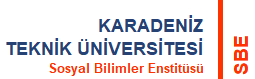 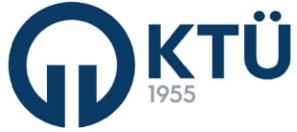 NOT: Bu form, sadece acil durumlarda kısa süreli izin ihtiyacı için düzenlenir. Form onaylanmadan görev mahalli terkedilmez. Kısa süreli izin süresince il dışına çıkılamaz. Form imzalı iki (2) nüsha olarak düzenlenir, bir nüshası personelde, bir nüshası birimde saklanır.//////////////////////////////////////////////////////////////////////////////////////////////////////////////////////////////////////////////////////////////////////////////////////////////////////////////////////////////////////////////////////////////////////////////////////////////////////////////////////////////////////////////////////////////////////////////////////////////////////////////////////////////////////////////////////NOT: Bu form, sadece acil durumlarda kısa süreli izin ihtiyacı için düzenlenir. Form onaylanmadan görev mahalli terkedilmez. Kısa süreli izin süresince il dışına çıkılamaz. Form imzalı iki (2) nüsha olarak düzenlenir, bir nüshası personelde, bir nüshası birimde saklanır.